.Wait for the introduction of “Day-o, Day-o, twist the tap and pass it around,” start on lyrics “He owns a grotto by a banyan tree”.(S1) R SIDE, TOGETHER, SIDE, HITCH, L LINDY LEFT 1/4 R(S2) R FORWARD, HITCH, L BACK, TAP BEHIND, SHUFFLE FWD, TURN 1/2 R(S3) L SCISSORS, R MAMBO STOMP(S4) TWIST 2, R SHUFFLE FORWARD, TURNING SHUFFLE 1/2 R, SWAY R, LTAG:  Wall 8 starts facing 9:00 and ends facing 12:00.  At the end of Wall 8, do the following 8-count tag to end back at 9:00.(Hint:  wall 7 is completely instrumental, then for wall 8 he goes back to singing lyrics.)K-STEP 1/4 LEND:  End of wall 9 (start 9:00, end 12:00), repeat all of S4 two times. You will end facing 12:00.Karen Tripp, karen@trippcentral.ca & Val Saari, valeriesaari@icloud.comRoll that Barrel Out!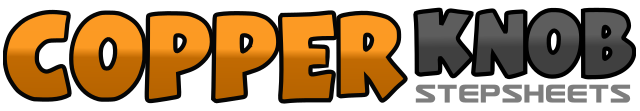 .......Count:32Wall:4Level:Improver.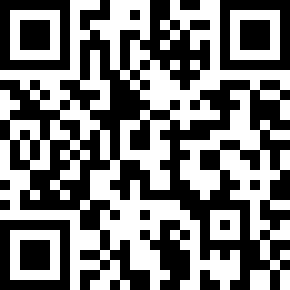 Choreographer:Karen Tripp (CAN) & Val Saari (CAN) - July 2019Karen Tripp (CAN) & Val Saari (CAN) - July 2019Karen Tripp (CAN) & Val Saari (CAN) - July 2019Karen Tripp (CAN) & Val Saari (CAN) - July 2019Karen Tripp (CAN) & Val Saari (CAN) - July 2019.Music:Roll That Barrel Out - Dean Brody : (Album: Trail in Life - iTunes, Amazon)Roll That Barrel Out - Dean Brody : (Album: Trail in Life - iTunes, Amazon)Roll That Barrel Out - Dean Brody : (Album: Trail in Life - iTunes, Amazon)Roll That Barrel Out - Dean Brody : (Album: Trail in Life - iTunes, Amazon)Roll That Barrel Out - Dean Brody : (Album: Trail in Life - iTunes, Amazon)........1-4Step side on right, step left together, step side on right, hitch left foot5&6Left side shuffle stepping left, right, left7-8Turn ¼ R and rock back on right, recover forward on left1-4Step right forward, hitch left foot, step left back, tap right toe behind left5&6Shuffle forward stepping right, left, right7-8Step left forward, turn 1/2 R and step right1-4Step left to side, close right to left, cross left over right, hold5-8Rock right to side, recover weight to left, stomp right foot, stomp left foot1-2Twist heels right, twist heels left3&4Shuffle forward stepping right, left, right5&6Turn 1/4 R and step left, close right to left, turn 1/4 R and step left back7-8Sway right, sway left1-4Step diagonally forward right, touch left to right (clap), step diagonally back left, touch right to left (clap)5-8Step diagonally back right, touch left to right (clap), turn ¼ left and step left, touch right next to left (clap)